			Solicitud de Información Pública Código Nº: ___________________________Fecha: ___________________________Es obligatorio cumplimentar los campos con (*)DATOS IDENTIFICATIVOS DEL INTERESADONombre y Apellidos (*):__________________________________________________________________________Domicilio (*):__________________________________________________________________________________Población (*): __________________________________ Código Postal (*):_ _______________________________Nº Teléfono (*):_________________________________ Correo electrónico (*) _____________________________Marque la casilla que proceda (*):Tipo de Consulta Transparencia    ApartadoPortal de transparencia    Institucional    Organizativa    Retribuciones 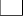 Económico –financiera    Convenios –Encomiendas de gestión Derecho de Acceso    Perfil del contratante-Contratos    Empleo en el sector públicoPersonal libre nombramiento    Servicios y procedimientos    Concesión de servicios públicosAyudas y subvenciones    EstadísticaDetalle de la solicitud:   En                                                a     de                              de 2020Firma del interesado _________________________________PROTECCIÓN DE DATOS DE CARÁCTER PERSONAL: El responsable del tratamiento de sus datos es INSTITUTO TECNOLÓGICO DE CANARIAS, S.A. (ITC). Sus datos serán tratados con la finalidad de gestionar la solicitud de información presentada. La legitimación para el uso de sus datos está basada en una obligación legal aplicable al responsable del tratamiento. No se cederán datos a terceros, salvo en supuestos previstos por la ley. Los datos serán conservados durante los periodos legales previstos.En el caso de aportar datos personales de terceras personas, firmante declara que los datos de terceros son ciertos y que se ha informado y obtenido el consentimiento para el tratamiento de datos por parte de esta entidad eximiendo a INSTITUTO TECNOLÓGICO DE CANARIAS, S.A. (ITC) de cualquier responsabilidad por dicho incumplimiento.Los interesados podrán ejercitar sus derechos de acceso, rectificación, supresión, limitación del tratamiento, oposición y portabilidad dirigiéndose a INSTITUTO TECNOLÓGICO DE CANARIAS, S.A. (ITC) en la siguiente dirección: C/ Cebrián, nº 3, 35003, Las Palmas de Gran Canaria o al Delegado de Protección de Datos en lpd@itccanarias.org, puede presentar una reclamación ante la Agencia Española de Protección de datos si considera que sus derechos han sido vulnerados.